Bydgoszcz, 25 luty 2021 r.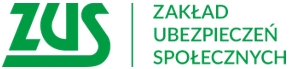 Informacja prasowaEmerycie i rencisto! Czas na coroczne rozliczenia z ZUSDo końca lutego wcześniejsi emeryci i renciści, którzy w ubiegłym roku dorabiali do swoich świadczeń, mają czas by poinformować ZUS o dodatkowych przychodach. Chodzi między innymi o ubiegłoroczne wynagrodzenia z umowy o pracę, umowy-zlecenia czy też przychody z prowadzenia działalności gospodarczej. W tym roku obowiązek ten należy wypełnić do 1 marca, gdyż ostatni dzień lutego 2021 r. przypada w niedzielę.Informacja o przychodach potrzebna jest do rozliczenia wypłacanego świadczenia. Przychody rozlicza się na podstawie zaświadczenia z zakładu pracy emeryta lub rencisty. Z kolei emeryci i renciści, którzy prowadzą własną działalność gospodarczą, powinni przedstawić oświadczenie o wysokości przychodu. W ich przypadku za przychód uznaje się deklarowaną podstawę wymiaru składek na ubezpieczenia społeczne – informuje Krystyna Michałek, rzecznik regionalny ZUS województwa kujawsko-pomorskiego. ZUS jest zobowiązany do przeprowadzenia rozliczenia przychodów według wariantu korzystniejszego dla świadczeniobiorcy - rocznego lub miesięcznego. Aby umożliwić rozliczenie świadczenia w najkorzystniejszy sposób, warto przedłożyć zaświadczenie o kwocie zarobków osiągniętych w poszczególnych miesiącach. 
Jeśli nawet w niektórych miesiącach limit został przekroczony, a w innych nie został osiągnięty, rozliczenie 
w skali roku może nie rodzić żadnych skutków finansowych – dodaje rzeczniczka.Rozliczenie jest konieczne, ponieważ wcześniejszych emerytów i rencistów obowiązują limity w dorabianiu do świadczeń. Pierwsza kwota graniczna to 70 proc. przeciętnego miesięcznego wynagrodzenia krajowego. 
Gdy dodatkowe zarobki nie przewyższają tej kwoty, to z emeryturą lub rentą nic się nie dzieje. Jeśli natomiast przekroczą limit, świadczenie jest zmniejszane. Do zawieszenia świadczenia dochodzi wówczas, gdy przychód przekroczy górną kwotę graniczną, tzn. 130 procent przeciętnego wynagrodzenia.Ile mogliśmy zarobić w ubiegłym rokuKto nie musi informować o swoich dochodachEmeryci, którzy osiągnęli powszechny wiek emerytalny, a także osoby, które pobierają z ZUS renty dla inwalidów wojennych, inwalidów wojskowych, których niezdolność do pracy pozostaje w związku ze służbą wojskową oraz osoby pobierające renty rodzinne po uprawnionych do tych świadczeń, mogą zarobkować bez ograniczeń i nie muszą powiadamiać ZUS o osiąganych zarobkach. Informacji do ZUS nie muszą także składać uczniowie szkół ponadpodstawowych i studenci, którzy nie ukończyli 26 lat a są zatrudnieni na umowie zlecenia lub agencyjnej (za wyjątkiem uczniów pobierających renty socjalne).Warto wiedziećOsoby, które pobierają renty socjalne, nie podlegają rozliczeniu rocznemu. Podejmując zatrudnienie, powinni niezwłocznie powiadomić ZUS o podjęciu pracy i wysokości osiągniętego przychodu. Renta socjalna 
nie przysługuje w przypadku osiągania przychodu w kwocie przekraczającej 70 proc. przeciętnego wynagrodzenia.Krystyna MichałekRzecznik Regionalny ZUSWojewództwa Kujawsko-PomorskiegoOkresKwoty równe 70% przeciętnego miesięcznego wynagrodzeniaKwoty równe 130 % przeciętnego miesięcznego wynagrodzenia1-2/20203 452,20 zł6 411,10 zł3-5/20203 639,10 zł6 758,20 zł6-8/20203 732,10 zł6 931,00 zł9-11/20203 517,20 zł6 531,90 zł12/20203 618,30 zł6 719,70 złGraniczne kwoty przychodu dla 201943 187,90 zł80 205,20 zł